ПРОТОКОЛ № 2общего собрания участников (членов)Региональной ассоциации «Строители ТПП РБ»Дата проведения собрания: «23» января 2017г.Место проведения собрания: г. Улан-Удэ, ул. Ленина, 25.Время начала собрания: «17» часов «00» минут Время окончания собрания: «19» часов «00» минут.Форма: очная.Присутствовали представители юридических лиц   -  членов Региональной ассоциации «Строители ТПП РБ» (далее - Ассоциация):ОАО «Промгражданстрой» (Михеев А.Т., генеральный директор) ООО «МВ-ГРУПП» (Батуев В.Б., уполномоченный представитель)ООО «СмитИнвест» (Доржиев Г.Ю., генеральный директор)ООО «Стройсервис» (Бобыкина О.А., генеральный директор)ООО «БЕСТ ПЛЮС» (Байминов В.Н., генеральный директор)ООО «БурГражданСтрой» (Темников А.Н., генеральный директор) ООО «АМГ-Групп» (Гусляков В.А., уполномоченный представитель) Отсутствовали представители юридических лиц - членов Ассоциации - нет;Полномочия представителей членов участников проверены. Кворум для проведения собрания в соответствии с действующим законодательством Российской Федерации и Уставом Ассоциации имеется, собрание правомочно принимать решения.Приглашенные лица:Председатель Правления Ассоциации Зураев Игорь ИвановичИсполнительный директор Ассоциации Елисафенко Владимир ЛеонидовичПОВЕСТКА ДНЯ ОБЩЕГО СОБРАНИЯ:Об избрании Председателя и Секретаря общего собрания членов Ассоциации, наделение секретаря собрания правом подсчета голосов;О приобретении Ассоциацией статуса саморегулируемой организации и включений сведений об Ассоциации в государственный реестр саморегулируемых организаций;О вступлении Ассоциации в члены ассоциации «Национальное объединение строителей», НОСТРОЙ;Об утверждении Положения о порядке приема в члены Ассоциации;Об утверждении Положения о размере и порядке уплаты взносов членами Ассоциации;Об утверждении Положения о Компенсационном фонде возмещения вреда Ассоциации и порядка его формирования;Об установлении размеров взносов в Компенсационный фонд возмещения вреда Ассоциации;Об утверждении Общих требований к выдаче свидетельств о допуске Региональной ассоциации «Строители ТПП РБ» и приложений к ним в том числе:Приложение 1 -  Перечень видов работ по строительству, реконструкции, капитальному ремонту объектов капитального строительства, которые оказывают влияние на безопасность объектов капитального строительства, и решение вопросов по выдаче свидетельства о допуске, к которым относится к сфере деятельности Ассоциации.Приложение 2 - Требования к выдаче свидетельства о допуске к работам по строительству, реконструкции, капитальному ремонту, которые оказывают влияние на безопасность объектов капитального строительства (кроме особо опасных и технически сложных объектов, объектов использования атомной энергии).Приложение 3 - Требования к выдаче свидетельства о допуске к работам по строительству, реконструкции, капитальному ремонту особо опасных и технически сложных объектов, которые оказывают влияние на безопасность указанных объектов (кроме объектов использования атомной энергии). Об утверждении Правил контроля в области саморегулирования;Об утверждении Положения о системе мер дисциплинарного воздействия;Об утверждении Стандартов саморегулируемой организации;Об утверждении Правил саморегулирования;По вопросу 1 повестки дняСлушали Председателя Правления Зураева И.И., предложившего свою кандидатуру на должность Председателя проводимого собрания и кандидатуру генерального директора ООО «Стройсервис» Бобыкину О.А. на должность секретаря собрания с правом подсчета голосов.Решили: Выбрать: а) председателем общего собрания  - Зураева Игоря Ивановича с правом подсчета голосов по решениям, принятым на собрании; б) секретарем общего собрания – Бобыкину Оксану АлексеевнуПоручить Бобыкиной О.А. вести подсчет голосов собрания, вести и оформить протокол собрания.Результаты голосования: «За» - 7 голосов (100%), «Против» - 0 голосов, «Воздержался» - 0 голосов. Решение принято По вопросу 2 повестки дня Слушали Зураева И.И., предложившего в связи с уставными целями и задачами Ассоциации, подпунктом 9 пункта 10.2 Устава, пункта3 абзаца 1 статьи 55.3 Градостроительного кодекса Российской Федерации принять решение о приобретении Ассоциацией статуса саморегулируемой организации, основанной на членстве лиц осуществляющих строительство, и включений сведений об Ассоциации в государственный реестр саморегулируемых организаций;Решили: Поручить Исполнительному директору Ассоциации Елисафенко В.Л. подготовить документы и представить необходимые сведения о Региональной ассоциации «Строители ТПП РБ» в Ассоциацию «НОСТРОЙ» и Федеральную службу по экологическому, технологическому и атомному надзору для включения сведений об Ассоциации в государственный реестр саморегулируемых организаций. Срок: до 16.02.2017 года.Результаты голосования: «За» - 7 голосов (100%), «Против» - 0 голосов, «Воздержался» - 0 голосов. Решение принято.По вопросу 3 повестки дняСлушали Зураева И.И., предложившего в связи с уставными целями и задачами Ассоциации, подпунктом 9 пункта 10.2 Устава, вступить в члены ассоциации «Национальное объединение строителей», НОСТРОЙ.Решили: После получения статуса саморегулируемой организации Региональной ассоциации «Строители ТПП РБ» вступить в члены ассоциации «Национальное объединение строителей», НОСТРОЙ, в установленном порядкеПоручить исполнительному директору Елисафенко В.Л. обеспечить подготовку заявительных документов о вступлении в члены ассоциации «Национальное объединение строителей», НОСТРОЙ. Подать заявительные документы. Срок: 16.02.2017г.Результаты голосования: «За» - 7 голосов (100%), «Против» - 0 голосов, «Воздержался» - 0 голосов. Решение принято.По вопросу 4 повестки дняСлушали Елисафенко В.Л., предложившего в соответствии с подпунктом 12 пункта 10.2. Устава, принять и утвердить «Положение о порядке приема в члены Региональной ассоциации «Строители ТПП РБ» (Приложение 1 к настоящему Протоколу).Решили: принять и утвердить«Положение о порядке приема в члены Региональной ассоциации «Строители ТПП РБ» (Приложение 1 к настоящему Протоколу).Результаты голосования: «За» - 7 голосов (100%), «Против» - 0 голосов, «Воздержался» - 0 голосов. Решение принято.По вопросу 5 повестки дняСлушали Елисафенко В.Л., предложившего в соответствии с подпунктом 13 пункта 10.2. Устава, принять и утвердить «Положение о размере и порядке уплаты взносов членами Региональной ассоциации «Строители ТПП РБ» (Приложение 2 к настоящему Протоколу).Решили: принять и утвердить «Положение о размере и порядке уплаты взносов членами Региональной ассоциации «Строители ТПП РБ» (Приложение 2 к настоящему Протоколу).Результаты голосования: «За» - 7 голосов (100%), «Против» - 0 голосов, «Воздержался» - 0 голосов. Решение принято.По вопросу 6 повестки дня Слушали Елисафенко В.Л., предложившего в соответствии с подпунктом 13 пункта 10.2. Устава, принять и утвердить «Положение о Компенсационном фонде возмещения вреда Региональной ассоциации «Строители ТПП РБ» (Приложение 3 к настоящему Протоколу).Решили: принять и утвердить «Положение о Компенсационном фонде возмещения вреда Региональной ассоциации «Строители ТПП РБ» (Приложение 3 к настоящему Протоколу).Результаты голосования: «За» - 7 голосов (100%), «Против» - 0 голосов, «Воздержался» - 0 голосов. Решение принято.По вопросу 7 повестки дняСлушали Зураева И.И., предложившего установить размеры взносов в Компенсационный фонд возмещения вреда для членов Ассоциации, срок и порядок его уплаты: Решили: установить следующие размеры взносов в компенсационный фонд возмещения вреда для членов Ассоциации, срок и порядок его уплаты: а) размер взноса в Компенсационный фонд возмещения вреда Региональной ассоциации «Строители ТПП РБ» составляет 100 000 (сто тысяч) рублей с каждого члена;б) взнос в компенсационный фонд возмещения вреда члены Ассоциации вносят не позднее 20 (двадцати) календарных дней со дня приема в члены Ассоциации.в) взнос в Компенсационный фонд возмещения вреда члены Ассоциации вносят на специальный счет Ассоциации, открытый в кредитном учреждении, реквизиты которого выдаются каждому члену Ассоциации при его приеме. г) Исполнительному директору Ассоциации Елисафенко В.Л. обеспечить контроль за поступлением денежных средств от членов Ассоциации в компенсационный фонд возмещения вреда в установленные сроки.Результаты голосования: «За» - 7 голосов (100%), «Против» - 0 голосов, «Воздержался» - 0 голосов. Решение принято.По вопросу 8 повестки дняСлушали Елисафенко В.Л., предложившего принять и утвердить «Общие требования к выдаче свидетельств о допуске Региональной ассоциации «Строители ТПП РБ», а также следующие приложения к указанным Общим требованиям:Приложение 1 -  Перечень видов работ по строительству, реконструкции, капитальному ремонту объектов капитального строительства, которые оказывают влияние на безопасность объектов капитального строительства, и решение вопросов по выдаче свидетельства о допуске, к которым относится к сфере деятельности Ассоциации.Приложение 2 - Требования к выдаче свидетельства о допуске к работам по строительству, реконструкции, капитальному ремонту, которые оказывают влияние на безопасность объектов капитального строительства (кроме особо опасных и технически сложных объектов, объектов использования атомной энергии).Приложение 3 - Требования к выдаче свидетельства о допуске к работам по строительству, реконструкции, капитальному ремонту особо опасных и технически сложных объектов, которые оказывают влияние на безопасность указанных объектов (кроме объектов использования атомной энергии). (Приложение 4 к настоящему Протоколу). Решили: принять и утвердить «Общие требования к выдаче свидетельств о допуске Региональной ассоциации «Строители ТПП РБ», а также следующие приложения к указанным Общим требованиям:Приложение 1 -  Перечень видов работ по строительству, реконструкции, капитальному ремонту объектов капитального строительства, которые оказывают влияние на безопасность объектов капитального строительства, и решение вопросов по выдаче свидетельства о допуске, к которым относится к сфере деятельности Ассоциации.Приложение 2 - Требования к выдаче свидетельства о допуске к работам по строительству, реконструкции, капитальному ремонту, которые оказывают влияние на безопасность объектов капитального строительства (кроме особо опасных и технически сложных объектов, объектов использования атомной энергии).Приложение 3 - Требования к выдаче свидетельства о допуске к работам по строительству, реконструкции, капитальному ремонту особо опасных и технически сложных объектов, которые оказывают влияние на безопасность указанных объектов (кроме объектов использования атомной энергии). (Приложение 4 к настоящему Протоколу). Результаты голосования: «За» - 7 голосов (100%), «Против» - 0 голосов, «Воздержался» - 0 голосов. Решение принятоПо вопросу 9 повестки дняСлушали Елисафенко В.Л., предложившего принять и утвердить «Правила контроля в области саморегулирования Региональной ассоциации «Строители ТПП РБ» (Приложение 5 к настоящему Протоколу)Решили: принять и утвердить «Правила контроля в области саморегулирования Региональной ассоциации «Строители ТПП РБ» (Приложение 5 к настоящему Протоколу)Результаты голосования: «За» - 7 голосов (100%), «Против» - 0 голосов, «Воздержался» - 0 голосов. Решение принятоПо вопросу 10 повестки дняСлушали Елисафенко В.Л., предложившего принять и утвердить «Положение о системе мер дисциплинарного воздействия Региональной ассоциации «Строители ТПП РБ»(Приложение 6 к настоящему Протоколу).Решили: принять и утвердить «Положение о системе мер дисциплинарного воздействия Региональной ассоциации «Строители ТПП РБ»(Приложение 6 к настоящему Протоколу)Результаты голосования: «За» - 7 голосов (100%), «Против» - 0 голосов, «Воздержался» - 0 голосов. Решение принятоПо вопросу 11 повестки дняСлушали Елисафенко В.Л., предложившего в соответствии со статьей 55.5 Градостроительного кодекса Российской Федерации, Рекомендациями по методам применения, обозначению и оформлению стандартов Национального объединения строителей (СТО НОСТРОЙ) в качестве стандартов саморегулируемых организаций (письмо НОСТРОЙ №02-1797/12 от 25.09.12) утвердить методом прямого применения в качестве стандартов саморегулируемой организации «Региональная ассоциация «Строители ТПП РБ» следующие стандарты «НОСТРОЙ» СТО НОСТРОЙ 2.33.14-2011. – Организация строительного производства. Общие положения.СТО НОСТРОЙ 2.6.54-2011. – Конструкции монолитные бетонные и железобетонные. Технические требования к производству работ, правила и методы контроля.СТО НОСТРОЙ 2.6.15-2011. – Конструкции сборно-монолитные железобетонные. Элементы сборные железобетонные стен и перекрытий с пространственным арматурным каркасом. Технические условия.СТО НОСТРОЙ 2.25.41-2011. – Устройство цементобетонных покрытий автомобильных дорог.СТО НОСТРОЙ 2.33.22-2011. – Мелиоративные системы и сооружения. Габионные противоэрозионные сооружения. Общие требования по проектированию и строительству.СТО НОСТРОЙ 2.25.36-2011. – Устройство асфальтобетонных покрытий автомобильных дорог. Часть 1. Общие положения.СТО НОСТРОЙ 2.25.37-2011. – Устройство асфальтобетонных покрытий автомобильных дорог. Часть 2. Устройство асфальтобетонных покрытий из горячего асфальтобетона.СТО НОСТРОЙ 2.33.13-2011. – Организация строительного производства. Капитальный ремонт многоквартирных домов без отселения жильцов. Общие технические требования.СТО НОСТРОЙ 2.33.6-2012. – Организация строительного производства. Правила подготовки к сдаче-приемке и вводу в эксплуатацию законченных строительством жилых зданий.СТО НОСТРОЙ 2.31.5-2012. – Промышленные печи и тепловые агрегаты. Строительство, реконструкция, ремонт. Выполнение, контроль выполнения и сдача работ.СТО НОСТРОЙ 2.31.12-2011. – Промышленные печи и тепловые агрегаты. Проведение и контроль выполнения пусконаладочных работ.СТО НОСТРОЙ 2.35.4-2011. – Зеленое строительство. Здания жилые и общественные. Рейтинговая система оценки устойчивости среды обитания.СТО НОСТРОЙ 2.24.2-2011. – Инженерные сети зданий и сооружений внутренние. Вентиляция и кондиционирование. Испытание и наладка систем вентиляции и кондиционирования воздуха.СТО НОСТРОЙ 2.23.1-2011. – Инженерные сети зданий и сооружений внутренние. Монтаж и пуско-наладка испарительных и компрессорно-конденсаторных блоков бытовых систем кондиционирования в зданиях и сооружениях. СТО НОСТРОЙ 2.15.3-2011. – Инженерные сети зданий и сооружений внутренние. Устройство систем отопления, горячего и холодного водоснабжения. СТО НОСТРОЙ 2.14.7-2012. – Системы фасадные. Теплоизоляционные композиционные с наружными штукатурными слоями. Правила производства работ. Требования к результатам и система контроля выполненных работРешили: утвердить методом прямого применения в качестве стандартов саморегулируемой организации «Региональная ассоциация «Строители ТПП РБ» следующие стандарты «НОСТРОЙ»: СТО НОСТРОЙ 2.33.14-2011. – Организация строительного производства. Общие положения.СТО НОСТРОЙ 2.6.54-2011. – Конструкции монолитные бетонные и железобетонные. Технические требования к производству работ, правила и методы контроля.СТО НОСТРОЙ 2.6.15-2011. – Конструкции сборно-монолитные железобетонные. Элементы сборные железобетонные стен и перекрытий с пространственным арматурным каркасом. Технические условия.СТО НОСТРОЙ 2.25.41-2011. – Устройство цементобетонных покрытий автомобильных дорог.СТО НОСТРОЙ 2.33.22-2011. – Мелиоративные системы и сооружения. Габионные противоэрозионные сооружения. Общие требования по проектированию и строительству.СТО НОСТРОЙ 2.25.36-2011. – Устройство асфальтобетонных покрытий автомобильных дорог. Часть 1. Общие положения.СТО НОСТРОЙ 2.25.37-2011. – Устройство асфальтобетонных покрытий автомобильных дорог. Часть 2. Устройство асфальтобетонных покрытий из горячего асфальтобетона.СТО НОСТРОЙ 2.33.13-2011. – Организация строительного производства. Капитальный ремонт многоквартирных домов без отселения жильцов. Общие технические требования.СТО НОСТРОЙ 2.33.6-2012. – Организация строительного производства. Правила подготовки к сдаче-приемке и вводу в эксплуатацию законченных строительством жилых зданий.СТО НОСТРОЙ 2.31.5-2012. – Промышленные печи и тепловые агрегаты. Строительство, реконструкция, ремонт. Выполнение, контроль выполнения и сдача работ.СТО НОСТРОЙ 2.31.12-2011. – Промышленные печи и тепловые агрегаты. Проведение и контроль выполнения пусконаладочных работ.СТО НОСТРОЙ 2.35.4-2011. – Зеленое строительство. Здания жилые и общественные. Рейтинговая система оценки устойчивости среды обитания.СТО НОСТРОЙ 2.24.2-2011. – Инженерные сети зданий и сооружений внутренние. Вентиляция и кондиционирование. Испытание и наладка систем вентиляции и кондиционирования воздуха.СТО НОСТРОЙ 2.23.1-2011. – Инженерные сети зданий и сооружений внутренние. Монтаж и пусконаладка испарительных и компрессорно-конденсаторных блоков бытовых систем кондиционирования в зданиях и сооружениях. СТО НОСТРОЙ 2.15.3-2011. – Инженерные сети зданий и сооружений внутренние. Устройство систем отопления, горячего и холодного водоснабжения. СТО НОСТРОЙ 2.14.7-2012. – Системы фасадные. Теплоизоляционные композиционные с наружными штукатурными слоями. Правила производства работ. Требования к результатам и система контроля выполненных работ        Исполнительному директору Елисафенко В.Л. обеспечить: - уведомление Федеральной службы по экологическому, технологическому и атомному надзору о принятом решении;- получение официальных бумажных и электронных копий стандартов НОСТРОЙ» Срок: до 20.03.2017г.;- оформление принятых стандартов в соответствии с разделом 2 Рекомендаций по методам применения, обозначению и оформлению стандартов Национального объединения строителей (СТО НОСТРОЙ) в качестве стандартов саморегулируемых организаций (письмо НОСТРОЙ №02-1797/12 от 25.09.12). Срок: до 01.04.2017г.;- обеспечение членов Ассоциации официальными электронными копиями принятых стандартов. Срок: до 20.04.201г.;- изучение принятых стандартов в строительных организациях- членах Ассоциации в рамках специальных семинаров (совещаний). Срок: до 20.05.2017г.;- осуществление контроля Ассоциации за деятельностью своих членов в части соблюдения ими требований вступивших в силу принятых стандартов. Срок: до 20.06.2017г. Результаты голосования: «За» - 7 голосов (100%), «Против» - 0 голосов, «Воздержался» - 0 голосов. Решение принятоПо вопросу 12 повестки дняСлушали Елисафенко В.Л., предложившего в соответствии со статьей 4 Федерального закона «О саморегулируемых организациях», статьей 55.5 Градостроительного кодекса Российской Федерации принять и утвердить «Правила саморегулирования Региональной ассоциации «Строители ТПП РБ» (Приложение 7 к настоящему Протоколу).Решили: принять и утвердить «Правила саморегулирования Региональной ассоциации «Строители ТПП РБ»  (Приложение 8 к настоящему Протоколу). Результаты голосования: «За» - 7 голосов (100%), «Против» - 0 голосов, «Воздержался» - 0 голосов. Решение принято.По вопросу 14 повестки дняСлушали Елисафенко В.Л., предложившего принять и утвердить «Перечень видов работ, по строительству, реконструкции, капитальному ремонту объектов капитального строительства, которые оказывают влияние на безопасность объектов капитального строительства, и решение вопросов по выдаче свидетельства о допуске к которым относится к сфере деятельности саморегулируемой организации» (Приложение 9 к настоящему Протоколу).Решили: принять и утвердить «Перечень видов работ, по строительству, реконструкции, капитальному ремонту объектов капитального строительства, которые оказывают влияние на безопасность объектов капитального строительства, и решение вопросов по выдаче свидетельства о допуске к которым относится к сфере деятельности саморегулируемой организации» (Приложение 9 к настоящему Протоколу). Результаты голосования: «За» - 7 голосов (100%), «Против» - 0 голосов, «Воздержался» - 0 голосов. Решение принято.Повестка дня исчерпана.  Предложений и дополнений в повестку дня собрания не поступило. Лица, голосовавшие против принятий решений общего собрания и потребовавшие внести запись об этом в протокол -  отсутствуют	. Собрание объявляется закрытым.Приложения к Протоколу:«Положение о порядке приема в члены Региональной ассоциации «Строители ТПП РБ»;«Положение о размере и порядке уплаты взносов членами Региональной ассоциации «Строители ТПП РБ»;«Положение о Компенсационном фонде возмещения вреда Региональной ассоциации «Строители ТПП РБ»;«Общие требования к выдаче свидетельств о допуске Региональной ассоциации «Строители ТПП РБ» с Приложениями 1 – 3;«Правила контроля в области саморегулирования Региональной ассоциации «Строители ТПП РБ»;«Положение о системе мер дисциплинарного воздействия Региональной ассоциации «Строители ТПП РБ» «Правила саморегулирования Региональной ассоциации «Строители ТПП РБ»;Председатель собрания _____________________________ Зураев И.И.Секретарь собрания ________________________________ Бобыкина О.А. Буряад РеспубликынХудалдаа ажа үйлэдбэриин танхим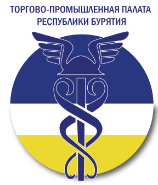 Региональная ассоциация «Строители ТПП РБ»г. Улан-Удэ, ул. Ленина, д. 25, тел. 8(3012) 21-55-88, e-mail: sro@tpprb.com, www: tpp-sro.ruг. Улан-Удэ, ул. Ленина, д. 25, тел. 8(3012) 21-55-88, e-mail: sro@tpprb.com, www: tpp-sro.ruг. Улан-Удэ, ул. Ленина, д. 25, тел. 8(3012) 21-55-88, e-mail: sro@tpprb.com, www: tpp-sro.ru